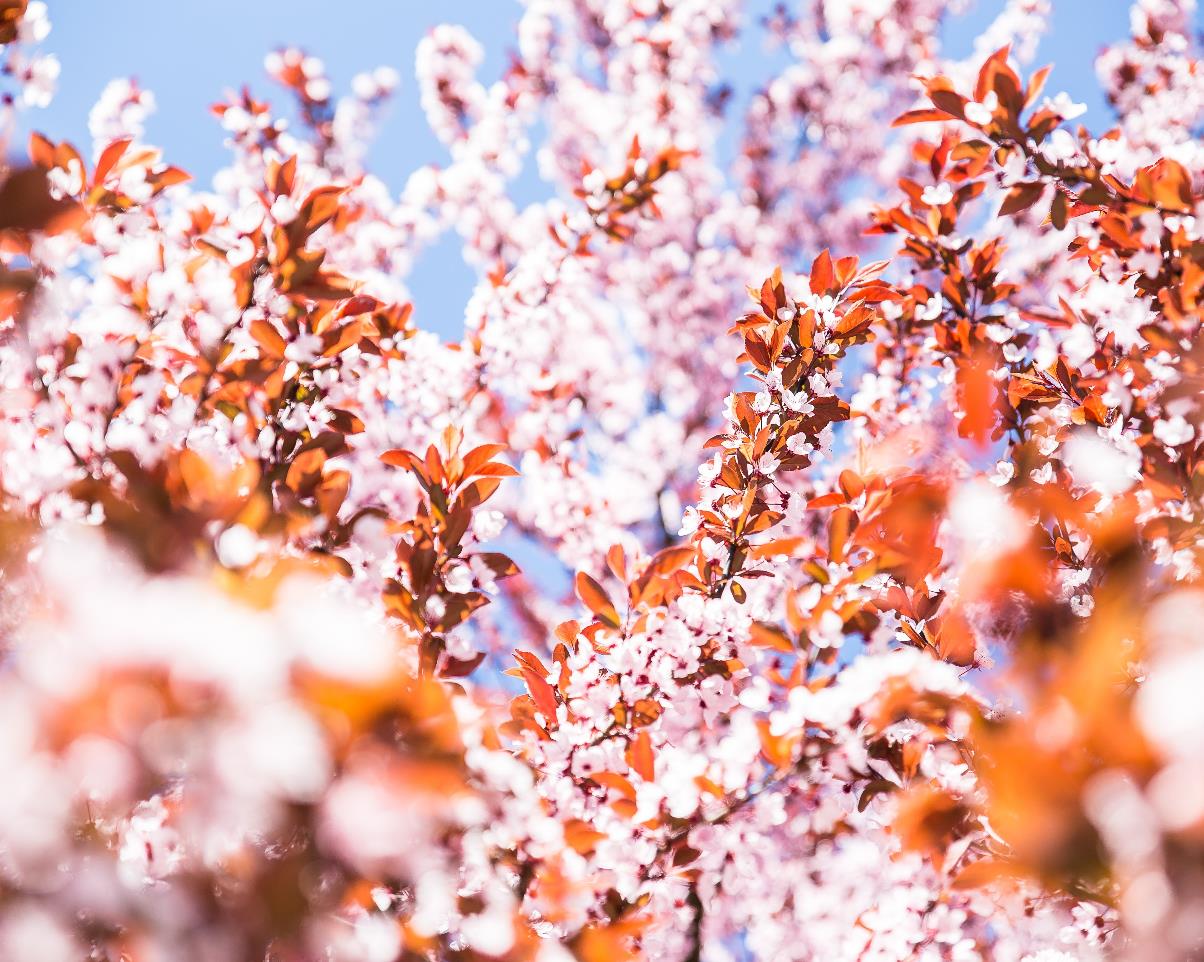 Please join us for a Spring Fling happy hour.                We will play a fun game with door prizes.  We have several new members so come out and get to know your fellow RCA members a little better.  Review our website                                   www.richmondclaimsassociation.com for more information.Any member that brings a guest gets $5.00 off their entry fee for each guest. If you would like to be a door prize sponsor reach out to Anne Baskette at abask@vafb.com Make sure to RSVP ahead of time so we can properly plan our event. 